Supplementary MaterialSupplementary DataSupplementary Material should be uploaded separately on submission. Please include any supplementary data, figures and/or tables. All supplementary files are deposited to FigShare for permanent storage and receive a DOI.Supplementary material is not typeset so please ensure that all information is clearly presented, the appropriate caption is included in the file and not in the manuscript, and that the style conforms to the rest of the article. To avoid discrepancies between the published article and the supplementary material, please do not add the title, author list, affiliations or correspondence in the supplementary files.Supplementary Figures and TablesSupplementary Figures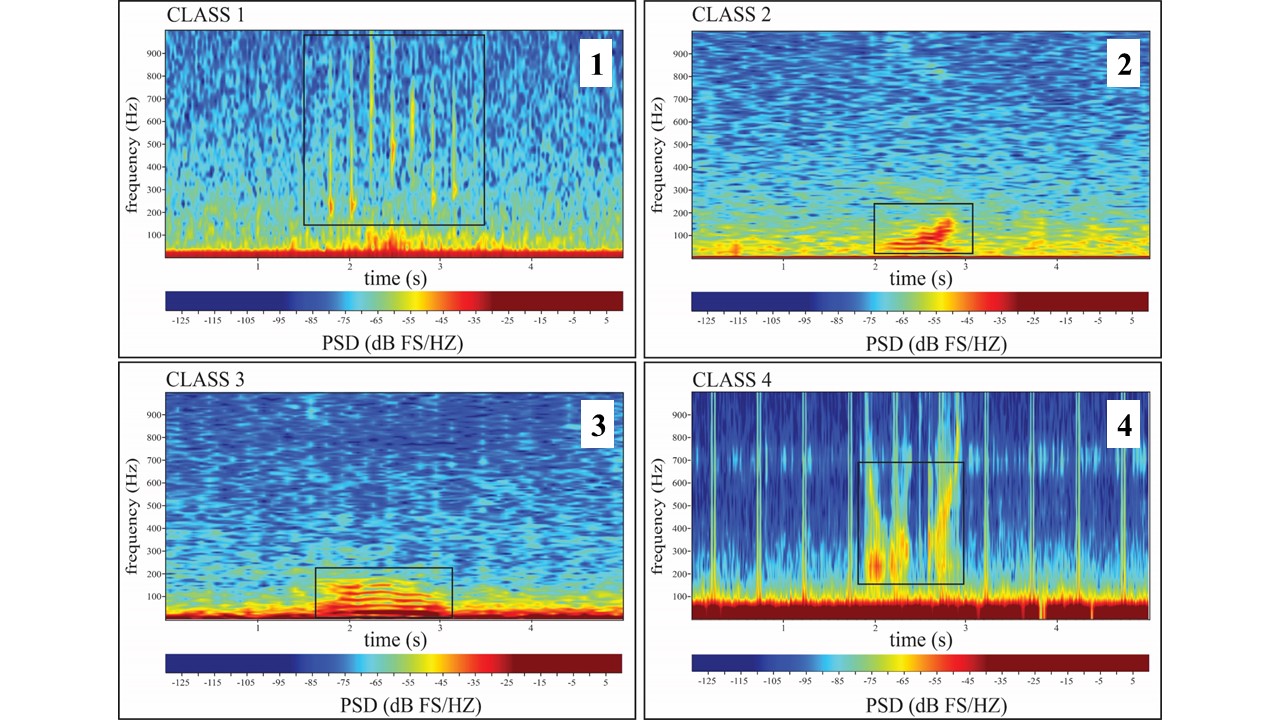 Supplementary Figure 1.  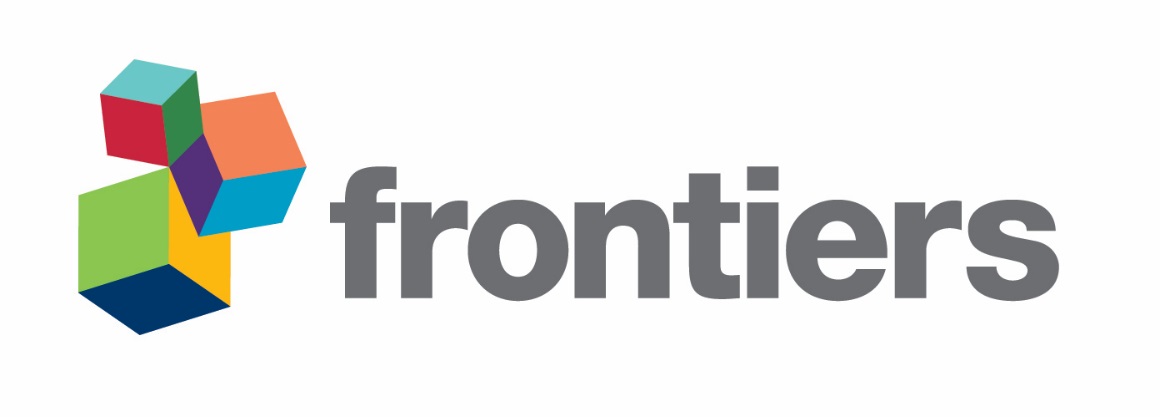 Deployment DateTag #Whale IDLocationS.R. (Hz)Accel. (hh:mm)Audio SourceAud. (hh:mm)03/25/201622CRC-723Everett, WA.200 23:03Camera07:5903/25/201625aCRC-49Everett, WA.200 00:58Camera00:5503/25/201625bCRC-383Everett, WA.200 13:00Camera01:4004/06/201621CRC-723Everett, WA.400 37:38Camera06:1504/06/201622CRC-21Everett, WA.400 18:10Camera05:2404/07/201625CRC-383Everett, WA.400 04:26Camera04:1109/01/201947CRC-1863WA Coast400 01:35None00:0009/02/201946CRC-2354WA Coast400 00:08Camera00:0809/02/201947CRC-2243WA Coast400 00:08Camera00:0804/15/202158CRC-531Everett, WA.400 27:57HTI 9615:3904/15/202171***Everett, WA.400 01:20HTI 9601:2004/16/202170***Everett, WA.400 00:05HTI 9600:05Deployment IDn day accel. data n day acous. data n env. calls n tagged callsn tagged calls w/ acous.n tagged calls accel. onlyn calls acous. supportedn callsEr22-1603250.960.33300033Er25a-1603250.040.04400044Er25b-1603250.010.075835813Er21-1604061.580.26060606Er22-1604060.760.239111102020Er25-1604070.180.17NA15NA15015Er47-1909010.070.00NA0NA000Er46-1909020.010.01000000Er47-1909020.010.01000000Er58-2104151.160.654115965056Er71-2104150.060.06211102222Er70-2104150.000.00000000All Deployments4.831.8283562432107139Mean0.400.158.304.672.402.678.9211.58std (+/-)0.560.1913.186.114.144.6415.1316.14TypenAvg. Duration (s)Avg. Duration (s)Avg. IPI (s) ***Avg. IPI (s) ***Avg. Low Freq (Hz)Avg. Low Freq (Hz)Avg. High Freq. (Hz)Avg. High Freq. (Hz)Avg. Freq. Range (Hz)Avg. Freq. Range (Hz)Class 1110.011(+/-) 0.0040.199(+/-) 0.02425.82(+/-) 331.261331.72(+/-) 796.87905.9(+/-) 483.66Class 2540.629(+/-) 0.358N/AN/A43.87(+/-) 22.92229.22(+/-) 123.25185.35(+/-) 107.00Class 3311.06(+/-) 0.54N/AN/A49.89(+/-) 46.80264.44(+/-) 197.32214.55(+/-) 198.29Class 4370.561(+/-) 0.430N/AN/A71.90(+/-) 79.43611.55(+/-) 360.07539.65(+/-) 332.79Source/AuthorsGeneral LocationRate Reported Rate MethodHourly RateDahlheim, 1987Baja California lagoons, MX0.33hourly0.33Dahlheim, 1987Baja California lagoons, MX0.25hourly0.25Dahlheim, 1987St. Lawrence Island, Bering Sea, AK, USA0.01hourly0.01Crane & Lashkari, 1996Monterey Bay & Carmel Bay, CA, USA - shallow water0.05hourly0.05Crane & Lashkari, 1996Monterey Bay & Carmel Bay, CA, USA -deep water0.01hourly0.01Guazzo et al., 2017Central California, USA5.70daily0.24Guazzo et al., 2019Central California, USA-north & southward migration7.50daily0.31Clayton et al., 2023Puget Sound, Washington0.67hourly0.67